					ПРЕСС-РЕЛИЗ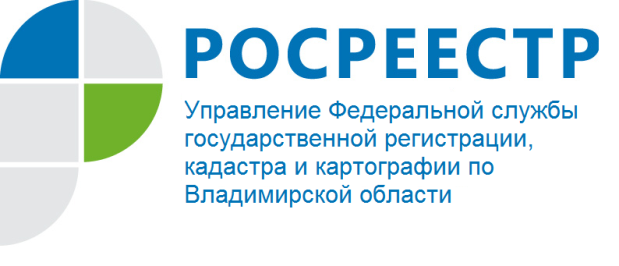 Управление Росреестра по Владимирской области информирует: выписка из ЕГРН и срок ее действия.Управление Росреестра по Владимирской области напоминает, что 1 января 2017 года вступил в силу Федеральный закон от 13.07.2015 № 218-ФЗ     «О государственной регистрации недвижимости» (Закон о регистрации), в соответствии с которым документом, подтверждающим проведение кадастрового учета объекта недвижимости, регистрацию возникновения и перехода права собственности, внесение сведений о ранее учтенном объекте недвижимости, является выписка из Единого государственного реестра недвижимости (ЕГРН), а регистрация договора или сделки заверяется специальной регистрационной надписью на документе о сделке. Выдача свидетельств о государственной регистрации прав прекращена еще с июля 2016 года. Изменения произошли в связи с изменениями в Федеральном законе № 122-ФЗ «О государственной регистрации прав на недвижимое имущество и сделок с ним». С этого момента государственная регистрация возникновения и перехода прав на недвижимость удостоверяется только выпиской из ЕГРН. В соответствии с Законом о регистрации доказательством существования зарегистрированного права является запись в ЕГРН, подделать которую невозможно, так как современные технологии позволяют отследить любое вмешательство в электронный ресурс. Выписка из ЕГРН после проведения государственной регистрации выдается бесплатно. Обращаем внимание, что информация о недвижимости, содержащаяся в выписке, актуальна на дату ее получения (часть 4 статьи 62 Закона о регистрации).Обращаем внимание заявителей, что для проведения государственной регистрации прав на недвижимость не требуется предоставлять выписку ЕГРН. Для проведения этой процедуры необходимо предоставить заявление и пакет документов. С полным перечнем документов, необходимых для регистрации прав на недвижимость в зависимости от вида учетно-регистрационного действия можно ознакомиться на сайте Росреестра: https://rosreestr.ru.Закон о регистрации запрещает требовать у заявителя дополнительные документы, которые не предусмотрены указанным законом. Выписка из ЕГРН не входит в перечень документов, необходимых для регистрации прав. При проведении правовой экспертизы документов орган регистрации самостоятельно проверяет сведения об объекте недвижимости, в отношении которого осуществляются учетно-регистрационные действия, исходя из информации, содержащейся в ЕГРН на момент перехода права.О РосреестреФедеральная служба государственной регистрации, кадастра и картографии (Росреестр) является федеральным органом исполнительной власти, осуществляющим функции по государственной регистрации прав на недвижимое имущество и сделок с ним, по оказанию государственных услуг в сфере ведения государственного кадастра недвижимости, проведению государственного кадастрового учета недвижимого имущества, землеустройства, государственного мониторинга земель, навигационного обеспечения транспортного комплекса, а также функции по государственной кадастровой оценке, федеральному государственному надзору в области геодезии и картографии, государственному земельному надзору, надзору за деятельностью саморегулируемых организаций оценщиков, контролю деятельности саморегулируемых организаций арбитражных управляющих. Подведомственными учреждениями Росреестра являются ФГБУ «ФКП Росреестра» и ФГБУ «Центр геодезии, картографии и ИПД». В ведении Росреестра находится ФГУП «Ростехинвентаризация – Федеральное БТИ».             Распоряжением Правительства Российской Федерации от 22.01.2020 № 55-р 22 января 2020 года руководителем Росреестра назначен О.А. Скуфинский.Контакты для СМИУправление Росреестра по Владимирской областиг. Владимир, ул. Офицерская, д. 33-аОтдел организации, мониторинга и контроля(4922) 45-08-29